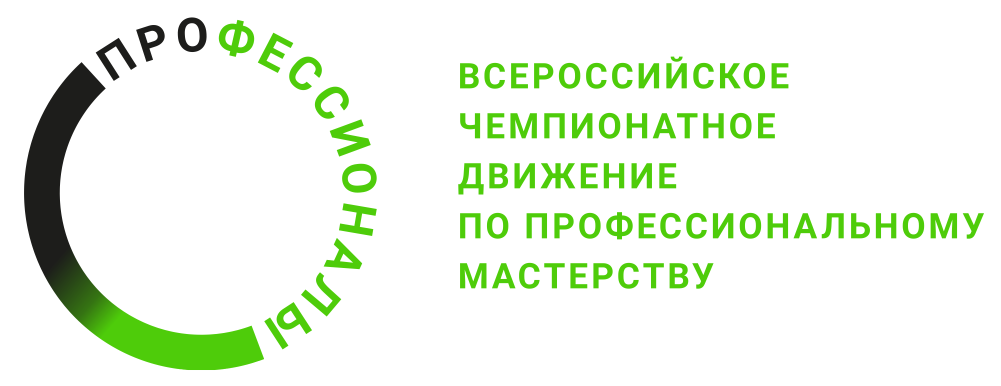 ПРОГРАММА ПРОВЕДЕНИЯРегионального этапа чемпионата Красноярского краяпо компетенции Командная работа на производстве
Общая информацияОбщая информацияПериод проведения26.02.24 – 29.02.24Место проведения и адрес площадкиСосновоборский механико-технологический техникумКрасноярский край г. Сосновоборск, ул. Юности, зд. 7ФИО Главного экспертаАсташев Б.А.Контакты Главного экспертаastashev@ktps24.ru ; +79135154950Д-2  / «25» февраля 2024 г.Д-2  / «25» февраля 2024 г.09:00-10:00Регистрация экспертов на конкурсной площадке10:00-10.30Инструктаж экспертов по ТБ и ОТ10:30-11:00Обучение экспертов11:00-11:30Распределение ролей среди экспертов11.30-12.30Утверждение задания-сюрпризов (внесение 30% изменения)12.30-13.30Ознакомление с критериями оценивания13.30-14.00Блокировка критериев оцениванияД-1  / «26» февраля 2024 г.Д-1  / «26» февраля 2024 г.09:00-10:00Регистрация участников на конкурсной площадке10:00-10:45Инструктаж  участников по ТБ и ОТ10:45-11:45Обучение участников11:45-12.00Жеребьёвка12:00-12:30Ознакомление участников с заданием - сюрприз12:30-13:00Проверка тулбоксов13:00-18:00Организация рабочего места тренировка командД1  / «27» февраля 2024 г.Д1  / «27» февраля 2024 г.08:45-09:00Брифинг09:00-13:00Работа участников на площадке (основной проект и задание - сюрприз)10:00-12:00Судейская оценка Портфолио "А"13:00-14.00Обед14:00-18:00Работа участников на площадке (основной проект и задание - сюрприз)Д2  / «28» февраля 2024 г.Д2  / «28» февраля 2024 г.08:45-09:00Брифинг09:00-13:00Работа участников на площадке (основной проект и задание - сюрприз)10:00-12:00Судейская оценка Портфолио "А"13:00-14.00Обед14:00-18:00Работа участников на площадке (основной проект и задание - сюрприз)14:00-18:00Судейская оценка (оценивание Портфолио "В")Д3  / «29» февраля 2024 г.Д3  / «29» февраля 2024 г.08:45-09:00Брифинг09:00-13:00Работа участников на площадке (основной проект и задание - сюрприз)13:00-14.00Обед14:00-16:00Работа участников на площадке (задание – сюрприз)16:00-20:00Испытание основного проекта, судейская оценка основного проекта и задания-сюрприз. Занесение итоговых данных в электронную систему